Homework: 5.5 Graphing Exponential and Logarithmic Equations		Algebra 2			KittName:__________________________________________Date:____________________________________Period:_____Directions: Graph each exponential  and logarithmic function. Provide the following information that accompanies each graph. 							2.  			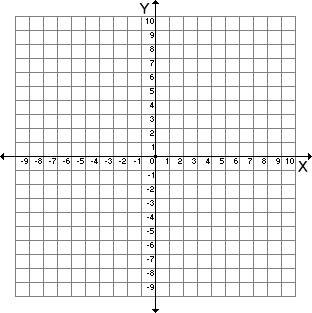 Asymptote:________						Asymptote:________Domain:__________						Domain:__________Range:___________						Range:__________							4.  			Asymptote:________						Asymptote:________Domain:__________						Domain:__________Range:___________						Range:__________							6.  			Asymptote:________						Asymptote:________Domain:__________						Domain:__________Range:___________						Range:__________							8.  			Asymptote:________						Asymptote:________Domain:__________						Domain:__________Range:___________						Range:__________							10.  		Asymptote:________						Asymptote:________Domain:__________						Domain:__________Range:___________						Range:__________						12.  			Asymptote:________						Asymptote:________Domain:__________						Domain:__________Range:___________						Range:__________						14.  			Asymptote:________						Asymptote:________Domain:__________						Domain:__________Range:___________						Range:__________